Challenge: Try This! 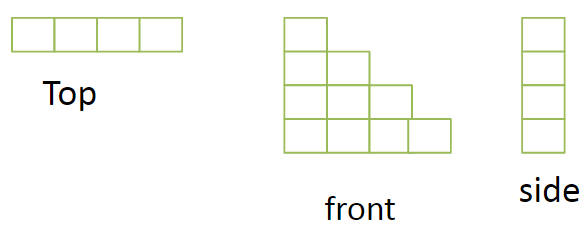 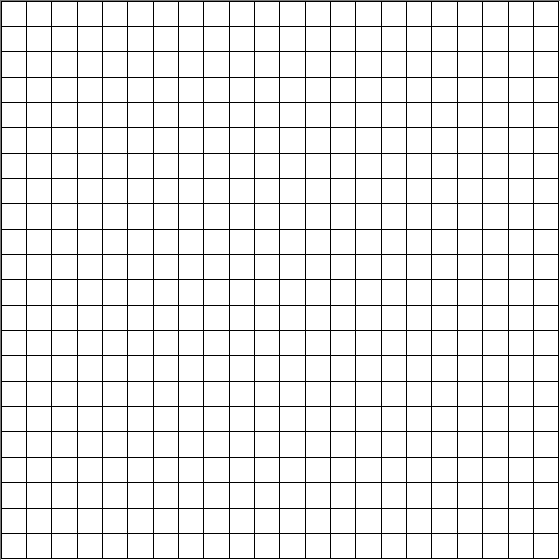 